ПАВЛОДАР ҚАЛАСЫНЫҢ                                                              АКИМАТ ГОРОДА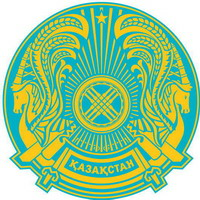         ӘКІМДІГІ                                                                                      ПАВЛОДАРА«ПАВЛОДАР ҚАЛАСЫ                                                            ГУ  «ОТДЕЛ ОБРАЗОВАНИЯБІЛІМ БЕРУ БӨЛІМІ» ММ                                                   ГОРОДА  ПАВЛОДАРА» 140000,    Павлодар қаласы                                                                         140000, город Павлодар Кривенко көшесі, 25                                                                         ул. Кривенко, 25тел./факс.: 32-21-67                                                                            тел./факс.: 32-21-67             БҰЙРЫҚ                                                                                        ПРИКАЗ2013 ж. « 18 »  қаңтар                                                         № 1-18/54№ 1-18/54                                                                   « 18 » январь  2013 г.Курстарға жіберу туралы ПМ БАИ базасында курстық қайта даярлау жоспарына сәйкесБҰЙЫРАМЫН: 1. 2013 жылғы 28 қаңтар – 10 ақпан күндері аралығында «Инновационные технологии организации учебного процесса на уроках истории и права» тақырыбы бойынша бюджеттік курсына орыс тілінде оқытатын мектептердің тарих және құқық пәнінің мұғалімдері жііберілсін (курсқа жіберу тапсырыс бойынша – 4 тыңдаушы):2. 2013 жылғы 28 қаңтар – 10 ақпан күндері аралығында «Мектепте  құзыреттілік және әрекеттілік тұрғыда ғылыми-әдістемелік жұмысты жобалау» тақырыбы бойынша бюджеттік курсына орыс тілінде оқытатын мектеп басшысының лауазымына  резерв жііберілсін (курсқа жіберу тапсырыс бойынша – 2 тыңдаушы):3. 2013 жылғы 28 қаңтар – 10 ақпан күндері аралығында «Проектирование учебного процесса на уроках биологии с применением информационно-коммуникационных технологий» тақырыбы бойынша бюджеттік курсына орыс тілінде оқытатын мектептердің биология пәнінің мұғалімдері жііберілсін (курсқа жіберу тапсырыс бойынша – 6 тыңдаушы):4. 2013 жылғы 28 қаңтар – 10 ақпан күндері аралығында «Формирование функциональной грамотности школьников на уроках русского языка как организационно-педагогическая проблема» тақырыбы бойынша бюджеттік курсына орыс тілінде оқытатын мектептердің орыс тілі пәнінің мұғалімдері жііберілсін (курсқа жіберу тапсырыс бойынша – 7 тыңдаушы):5. 2013 жылғы 28 қаңтар – 10 ақпан күндері аралығында «Мектепте  құзыреттілік және әрекеттілік тұрғыда ғылыми-әдістемелік жұмысты жобалау» тақырыбы бойынша бюджеттік курсына қазақ тілінде оқытатын мектептердің басшы қызметке резервтер жііберілсін (курсқа жіберу тапсырыс бойынша – 2 тыңдаушы):6. 2013 жылғы 28 қаңтар – 10 ақпан күндері аралығында «Оқушының оқу әрекетін құзыреттілік тұрғыда жобалау» тақырыбы бойынша бюджеттік курсына қазақ тілінде оқытатын мектептердің технология пәнінің мұғалімдері жііберілсін (курсқа жіберу тапсырыс бойынша – 3 тыңдаушы):7. 2013 жылғы 28 қаңтар – 10 ақпан күндері аралығында «Е.Жұматаеваның авторлық курсы  «Қазақ тілі мен әдебиетін оқытудың  тиімділігін жаңа технологиялар арқылы арттыру» тақырыбы бойынша бюджеттік курсына қазақ тілінде оқытатын мектептердің қазақ тілі пәнінің мұғалімдері жііберілсін (курсқа жіберу тапсырыс бойынша – 3 тыңдаушы):8. 2013 жылғы 28 қаңтар – 10 ақпан күндері аралығында «Оқушының жеке басын әлеуметтендіру жағдайында функционалдық сауаттылықты қалыптастыру» тақырыбы бойынша бюджеттік курсына қазақ тілінде оқытатын мектептердің қосымша білім беру педагогтері жііберілсін (курсқа жіберу тапсырыс бойынша – 2 тыңдаушы):9. 2013 жылғы 14 - 27 қаңтар күндері аралығында «Тарих, құқық сабақтарында оқу үрдісінұйымдастыруға инновациялық тәсілдер» тақырыбы бойынша бюджеттік курсына (қосымша) қазақ тілінде оқытатын № 22 ЖОМ тарих мұғалімі А. А. Ешимова жііберілсін.10. Курстық қайта даярлау кезеңінде жұмыс орны бойынша орташа жалақылары сақталсын.11. Бұйрықтың орындалуын бақылау әдістемелік кабинет меңгерушісі Ш.С. Нұрахметоваға жүктелсін.	Білім беру бөлімінің бастығы                                З. МұқашеваКелісілді:                    Білім беру бөлімі бастығының орынбасары     Г. ШиндлярскаяТанысты:                          Әдістемелік кабинет меңгерушісі  Ш.С. Нұрахметова И. К. Волкова - № 21 ЖОМ (2006)А. Т. Бейсембаева № 36 ЖОМА. А. Увалиев - № 39 ЖОМ (2007)А. А. Камзина   - № 40 ЖОМ (2003)Ж. Ж. Шарымбаева - № 4 ЖОМГ. А. Сулейменова – № 24 ЖОМ Е. Ш. Томашева - № 40 ЖОМ (2004)О. Н. Морозова – КОМ  (2006)И. В. Гребенкина - № 11 ЖОМ (2005)А. Г. Касымканова  - № 14 ЖОМ (2005)Е. Л. Чайковская - № 16 ЖОМБ. К. Божаканов - № 45 ЖОМШ. К. Жангазина - № 39 ЖОМ (2006)С. А. Бойченко - № 13 ЖОМ (2005)Е. И. Прасоленко - № 27 ЖОМ (2003)Е. А. Хадыкина - № 36 ЖОМ (2005)    А. В. Резник - № 26 ЖОМ (2005) Г. Т. Айгожина - № 31 ЖОМ (2005) Е. В. Бондар - № 41 ЖОМЕ. О. Уахитова - № 25 ЖОММ. П. Баядилова - № 22 ЖОМН. Т. Кожанов - № 2 ЖОМ (2008)К. Г. Абдрахманов - № 17 ЖОМК. Р. Бейсекеев - № 25 ЖОМ (2008)Н. К. Смагулова - № 30 ЖОММ. К. Акильжанова – КОМ (2008)Г.З. Ахметова - Кенжекөл ММШ. Р. Джагопарова –Кенжекөл ММ